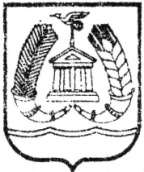 СОВЕТ ДЕПУТАТОВГАТЧИНСКОГО МУНИЦИПАЛЬНОГО РАЙОНАЛЕНИНГРАДСКОЙ ОБЛАСТИТРЕТИЙ СОЗЫВР Е Ш Е Н И Еот 22 февраля 2019 года                                                               № 362О признании утратившим силу решение совета депутатов Гатчинского муниципального района от 23.09.2016 №174 «Об утверждении положения о порядке бесплатного предоставления в собственность граждан земельных участков для индивидуального жилищного строительства на территории Гатчинского муниципального районаВ связи с принятием областного закона Ленинградской области от 17.07.2018 №75-оз «О бесплатном предоставлении гражданам, имеющим трех и более детей, земельных участков в собственность на территории Ленинградской области и о внесении изменений в областной закон «О бесплатном предоставлении отдельным категориям граждан земельных участков для индивидуального жилищного строительства на территории Ленинградской области»» и вступлением его в силу с 01.01.2019, совет депутатов Гатчинского муниципального районарешил:Признать утратившим силу решение совета депутатов Гатчинского муниципального района от 23.09.2016 №174 «Об утверждении положения о порядке бесплатного предоставления в собственность граждан земельных участков для индивидуального жилищного строительства на территории Гатчинского муниципального района».  2.   Настоящее решение вступает в силу со дня его опубликования. Глава Гатчинского муниципального района                                            А.И.Ильин